TELİF HAKKI DEVİR SÖZLEŞMESİ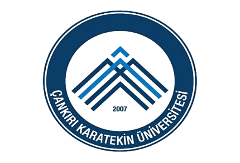 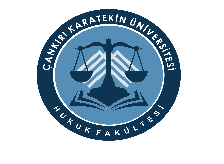 İşbu sözleşme ile, Eser sahibi olarak, telif hakları tarafıma ait bulunan “……………………………………” başlıklı eserin-	“Karatekin Hukuk Dergisi (KAHD)” adlı dergi içerisinde elektronik ortamda yayımlanmasına ve derginin dağıtılabilir kopyalarında yer almasına ve bu kopyaların Yayıncı tarafından piyasada dağıtılmasına yönelik Eser üzerinde tek başına sahip olduğum FSEK m. 22 uyarınca “Çoğaltma”, m. 23 uyarınca “Yayma” haklarımı kopya adedi ile süre sınırı olmaksızın ve münhasır şekilde Yayıncı’ya verdiğimi,-	Eser üzerinde FSEK m. 25 uyarınca sahip olduğum “umuma iletim” hakkını yine kopya adedi ve süre sınırı olmaksızın münhasır şekilde Yayıncı’ya verdiğimi,-	Eser’in dijital kopyalarının çoğaltılması ve internet üzerinde pazarlanması, umuma iletimi (karşı tarafça veya onun yetkilendirdiği kişilerce ücret karşılığı yahut ücretsiz olarak yapılacak yüklemeler yahut dijital mecralarda eş zamanlı okunması da dâhil ancak bununla sınırlı olmaksızın) ve her türlü kamuya iletimini mümkün kılmak amacı ile haklarımı süre sınırı olmaksızın Yayıncı’ya verdiğimi ve Yayıncının izni olmaksızın Eser’i elektronik platformlarda şahsen paylaşmayacağımı,Yayıncı’ya verilen ruhsatlar karşılığında Yayıncı’dan herhangi bir telif ücreti talebim olmadığını, Yayıncı’ya verilen ruhsatlar bakımından telif ücreti hakkımdan feragat ettiğimi, Yayıncı’nın kendisine tanınan hakları bizzat ya da üçüncü kişiler aracılığıyla kullanımından dolayı maddi manevi hiçbir talepte bulunmayacağımı, Yayıncı’nın kendisine tanınan hakları kullanmasına engel olmayacağımı kabul beyan ve gayrikabili rücu taahhüt ederim. YAZARIN ADI-SOYADITC KİMLİK NOİMZA/TARİH